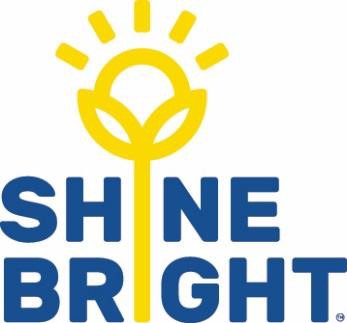 Parent/Guardian Authority to Share Child Images     via Social MediaI 	 parent/guardian of  	(Parent/guardian name)	(child name)give permission for 	 to share the above named child’s non(name)identifiable images.via social media,  	(please specify i.e. Facebook, twitter, Instagram etc.)Parent /Guardian Name:  	Parent/Guardian Signed: 	 Date:  	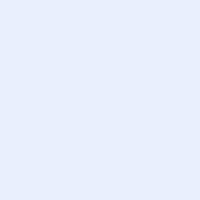 Copies to be retained by all parties named on this form and a further copy provided to the Children’s Service.